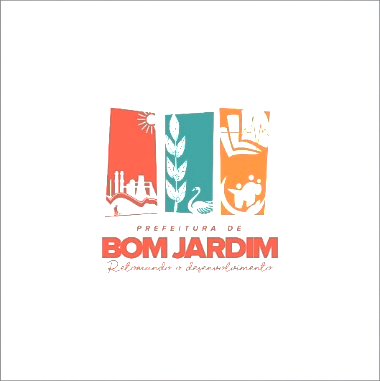 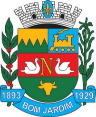 PROCESSO SELETIVO SIMPLIFICADO DE ASSISTENTES DE ALFABETIZAÇÃO VOLUNTÁRIOS PARA ATUAREM NO PROGRAMA TEMPO DE APRENDERCLASSIFICAÇÃO NOME DO CANDIDATODATA NASC.PONTUAÇÃO TOTAL (5)1Elaine Faustino da Silva Moreira03/03/198652Fabíola Marques de Oliveira29/03/198423Gilmara Marques de Oliveira28/06/198924SiulyanneCanut Serrado11/08/199025Tamara Maria Soares Eler11/06/199126Mylenne Gomes da Silva Gevizier18/05/200127Samara Rabêlo Guimarães22/08/200108Luísa Maria da Silva Pereira22/07/20020